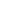 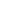 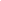  - .  -  PP-. . - ., /, , /, (), , ., .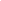 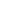 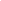 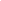 5 4 3 2 1 0 